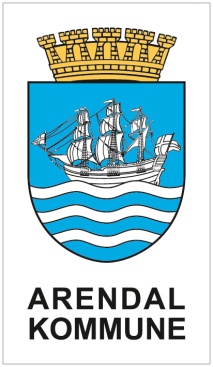 PEDAGOGISK RAPPORTBarn før skolepliktig alderKopi: Husk at barnehagen alltid skal sende kopi av rapport og henvisning til foresatte, i tillegg til PPT.Husk at barnehagen alltid skal sende kopi av rapport og henvisning til foresatte.Rapport for barn som henvises PPT før skolepliktig alder for vurdering av spesialpedagogisk hjelp etter barnehageloven §19-A. Spørsmålene i rapporten skal besvares av pedagogisk ansvarlig i barnehage eller annen instans (helsesøster, barnevern, annet helsepersonell, andre) når disse er medhenviser og aktive i saken. Henvisning og rapport til PPT skal utfylles og skje i samråd med foresatte.Når foresatte henviser til PPT uten at andre instanser er involvert/ barnet ikke går i barnehage, er det tilstrekkelig at kun henvisningsskjema fylles ut.Det skal gis en begrunnelse eller en forklaring under hvert spørsmål som ikke besvares.Barnehagelovens §19-B. Det er et krav at foresatte samtykker til at barnet skal henvises og utredes av PPT. Foresatte skal samtykke til at barnet får spesialpedagogisk hjelp. Det er ikke tilstrekkelig at det er barnehagen, helsesøster eller andre som ønsker en henvisning til PPT uten foresattes samtykke.Informasjonen som sendes sammen med henvisning til PPT danner et viktig grunnlag for PPT sitt arbeid og vurderinger. Mangelfulle henvisninger hvor spørsmål ikke er besvart vil forsinke PPT sitt arbeid med å utrede og vurdere barnet. Mangelfulle henvisninger kan medføre at PPT skriftlig ber om ytterligere informasjon fra henviser (kopi til foresatte).PERSONOPPLYSNINGERPERSONOPPLYSNINGERPERSONOPPLYSNINGERPERSONOPPLYSNINGERPERSONOPPLYSNINGERPERSONOPPLYSNINGERPERSONOPPLYSNINGERPERSONOPPLYSNINGERPERSONOPPLYSNINGERPERSONOPPLYSNINGERPERSONOPPLYSNINGERPERSONOPPLYSNINGERPERSONOPPLYSNINGERPERSONOPPLYSNINGERPERSONOPPLYSNINGEREtternavnFornavnFornavnFødselsdatoFødselsdatoFødselsdatoAdresseJente Jente GuttGuttPostnummerPoststedBarnehageAvdelingAvdelingEr saken drøftet med PPT før man har valgt å henviseEr saken drøftet med PPT før man har valgt å henviseEr saken drøftet med PPT før man har valgt å henviseEr saken drøftet med PPT før man har valgt å henviseEr saken drøftet med PPT før man har valgt å henviseEr saken drøftet med PPT før man har valgt å henviseEr saken drøftet med PPT før man har valgt å henviseEr saken drøftet med PPT før man har valgt å henviseEr saken drøftet med PPT før man har valgt å henviseJaJaNeiGi en beskrivelse av ressursene hos barnetBeskrivelse av hvordan er barnets vansker og ressurser kartlagt(legg ved kartleggingsresultater og vurdering av resultatene)Beskriv barnets fungering innen følgende områderBeskriv barnets fungering innen følgende områderSpråklig fungeringSpråklig fungeringFysisk, motorisk og sansemessig utvikling og fungeringLek, sosialt samspill og emosjonell fungeringKonsentrasjon, oppmerksomhet/ oppgaveorientering og utholdenhetRegulering og rytme i forhold til mat, søvn og toalettSykdom eller spesielle hendelser i barnet livKontakt og kommunikasjon med voksne/ barnAnnetGi en beskrivelse av barnets ordinære barnehagetilbudAntall barn på avdelingenAntall voksne (beskriv spesifikt situasjoner hvor det er færre/flere voksne enn grunnbemanning)Spesielle områder det jobbes med overfor alle barnaAnnetHva gis av ekstra støtte for å tilrettelegge og inkludere det henviste barnet i et likeverdig tilbud?SosialtPedagogiskFysiske tilretteleggingerOrganisatoriskVarighet på tiltakene beskrevet overforResultatet av tiltakeneHva bør være mål for barnets utvikling og læring i det videre arbeidet (det kommende året)?Kommunikasjon/Samspill MotorikkSpråkAnnetHva vurderer barnehagen at barnet trenger av spesialpedagogisk hjelp (ut over det som barnehagen gir av ekstra støtte)?Annen informasjonRapporten er utarbeidet avRapporten er utarbeidet avBarnehagens navnPedagogisk leder                                                                                                                                                  sted,                                           dato:Pedagogisk leder                                                                                                                                                  sted,                                           dato:Enhetsleder                                                                                                                                                           sted,                                           dato, Enhetsleder                                                                                                                                                           sted,                                           dato, VEDLEGGVEDLEGGKartleggingsresultaterRelevant informasjon fra andre instanserSendes:Arendal kommunePedagogisk – psykologisk tjenestePostboks 1234891 GrimstadBesøksadresseArendal rådhus og kulturhus 4848 Arendal 37 03 33 18 / 953 62 800